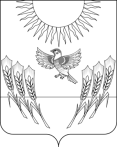 АДМИНИСТРАЦИЯ ВОРОБЬЕВСКОГО МУНИЦИПАЛЬНОГО РАЙОНА ВОРОНЕЖСКОЙ ОБЛАСТИП О С Т А Н О В Л Е Н И Еот   06  июля  2017 г.     №    263             	                         с. ВоробьевкаО внесении изменений в Постановлениеадминистрации  Воробьевского муници-пального   района   от   16 мая 2017 года№ 178   «Об       утверждении        Плана размещения ярмарочных  площадок  на территории  Воробьевского муниципаль-ного   района»  В целях реализации Федерального закона от 28.12.2009 № 381-ФЗ «Об основах государственного регулирования торговой деятельности в Российской Федерации», Закона Воронежской  области от 30.06.2010 № 68-ОЗ «О государственном регулировании торговой деятельности на территории Воронежской области», постановления правительства Воронежской области  от 21.06.2016  № 432 «Об утверждении Порядка    организации ярмарок на территории  Воронежской области и продажи товаров (выполнения работ, оказания услуг) на них»,  удовлетворения  потребностей населения района товарами  администрация  Воробьевского муниципального района  Воронежской области    постановляет:1.  Внести  в План размещения   ярмарочных площадок на территории  Воробьевского  муниципального  района, утвержденный  Постановлением  администрации  Воробьевского муниципального района от 16 мая  2017 года № 178 изменения,  изложив  его в  редакции  согласно приложению к настоящему постановлению.2. Контроль  за  исполнением настоящего постановления оставляю за  собой.Глава администрации муниципального района                                                                    М.П. ГордиенкоНачальник юридического отделаадминистрации муниципального района 		                    В.Г. Камышанов     .07.2017 г.Начальник отдела по экономике иуправлению муниципальным имуществомадминистрации муниципального района 		                     Е.А. Котенкова     .07.2017 г.УТВЕРЖДЕН                                                                                 Постановлением администрации                                                                                 Воробьевского муниципального                                                                            района от               2017 г.  №П Л А Нразмещения   ярмарочных площадок,  расположенных  на  территории  Воробьевского муниципального районаПлан размещения  ярмарочной площадки на территории  Воробьевского  муниципального района   (текстовая часть) – приложение № 1 (Березовского, Воробьевского, Никольского-1,  Солонецкого сельских поселений)  к настоящему Плану.Карта-схема размещения ярмарочной площадки  на территории   Воробьевского муниципального района  (графическая  часть) – приложение № 2 (Березовского, Воробьевского, Никольского-1,  Солонецкого сельских поселений)  к  настоящему Плану.Типовые  архитектурные  решения торговых мест ярмарок,  расположенных на территории  Воробьевского муниципального района  - приложение № 3 (Березовского, Воробьевского, Никольского-1,  Солонецкого сельских поселений) к настоящему Плану.Приложение № 1                                                                                                                                                                                                                                 к  Плану размещения ярмарочной площадки                                                                                                                                                                                                              на   территории   Воробьевского                                                                                                                                                                                                          муниципального          районаП Л А Нразмещения ярмарочных  площадок    на территории  Воробьевского  муниципального районаВоронежской области(текстовая   часть)№№ п/пАдресный ориентирярмарочной площадки и (или) кадастровый номерземельного участкаТоварнаяспециализация ярмаркиПлощадьярмарочнойплощадки(кв.м)ФорматярмарочнойплощадкиКоличество и типыторговых мест, шт.ПериодичностьпроведенияярмаркиДополнительная информация территорииярмаркиБерезовское сельское поселение1397574  Воронежская областьВоробьевский районс. Березовка,  ул. Центральная,13 «б»Универсальная1013малыйВсего – 25Открытых - 25РегулярнаяТерритория  ярмаркисостоит из  одного земельного участка2397574  Воронежская областьВоробьевский районс.Верхний Бык,  ул. Кирова, 9 «а»Универсальная516малыйВсего – 10Открытых - 10РегулярнаяТерритория  ярмаркисостоит из  одного земельного участка3397574  Воронежская областьВоробьевский районс.Банное,  ул. Ленина, 39 «а»Универсальная731малыйВсего – 10Открытых - 10РегулярнаяТерритория  ярмаркисостоит из  одного земельного участкаВоробьевское сельское поселение4397570   Воронежская областьВоробьевский районс. Воробьевка,  ул. Гоголя,1 «б»;кад.номер  36:08:0101018:109Универсальная7757среднийВсего – 210Открытых - 210РегулярнаяТерритория  ярмаркисостоит из  одного земельного участка5397570   Воронежская областьВоробьевский районс. Рудня,  ул. Ленина, 2 «а»Универсальная618малыйВсего – 10Открытых - 10РегулярнаяТерритория  ярмаркисостоит из  одного земельного участка6397570   Воронежская областьВоробьевский районс. Лещаное,  рядом с участком № 6по ул.ПривокзальнаяУниверсальная958малыйВсего – 15Открытых - 15РегулярнаяТерритория  ярмаркисостоит из  одного земельного участкаНикольское-1  сельское поселение7397557  Воронежская областьВоробьевский районс. Никольское-1,  пл.Борцов революции, 39 «а»Универсальная894малыйВсего – 20Открытых -20РегулярнаяТерритория  ярмаркисостоит из  одного земельного участка8397558   Воронежская областьВоробьевский районс.Никольское-2ул. Школьная, 2 «а»Универсальная357малыйВсего – 5Открытых - 5РегулярнаяТерритория  ярмаркисостоит из  одного земельного участка9397568   Воронежская областьВоробьевский районс.Краснопольеул.Ленинская, 7 «б»Универсальная653малыйВсего –10Открытых - 10РегулярнаяТерритория  ярмаркисостоит из  одного земельного участкаСолонецкое сельское поселение10397552   Воронежская областьВоробьевский районс. Солонцыул.Садовая, 46 «а»Универсальная1365малыйВсего – 15Открытых – 15РегулярнаяТерритория  ярмаркисостоит из  одного земельного участка11397560    Воронежская областьВоробьевский районц.у. с/за Воробьевскийул. Ленинская, 1 «а» Универсальная1075малыйВсего – 15Открытых – 15РегулярнаяТерритория  ярмаркисостоит из  одного земельного участка